YUKARİDEKİ RENKLERİN KARIŞIMINI BOYAYIN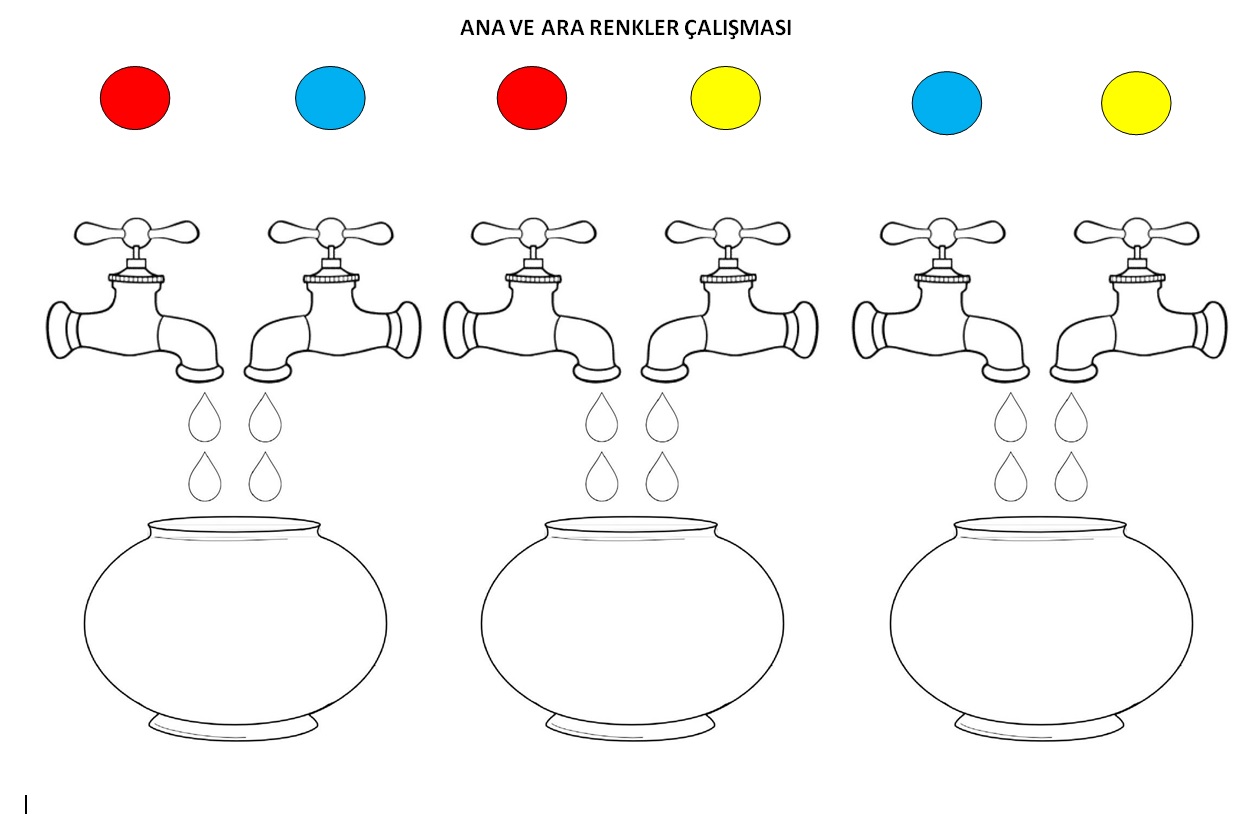 